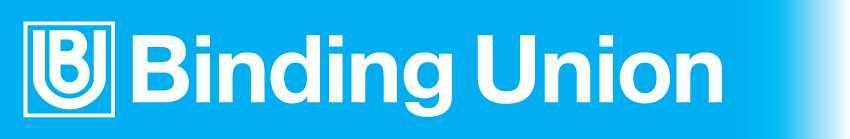 UNI  CATALOG  2015(Rev.1501)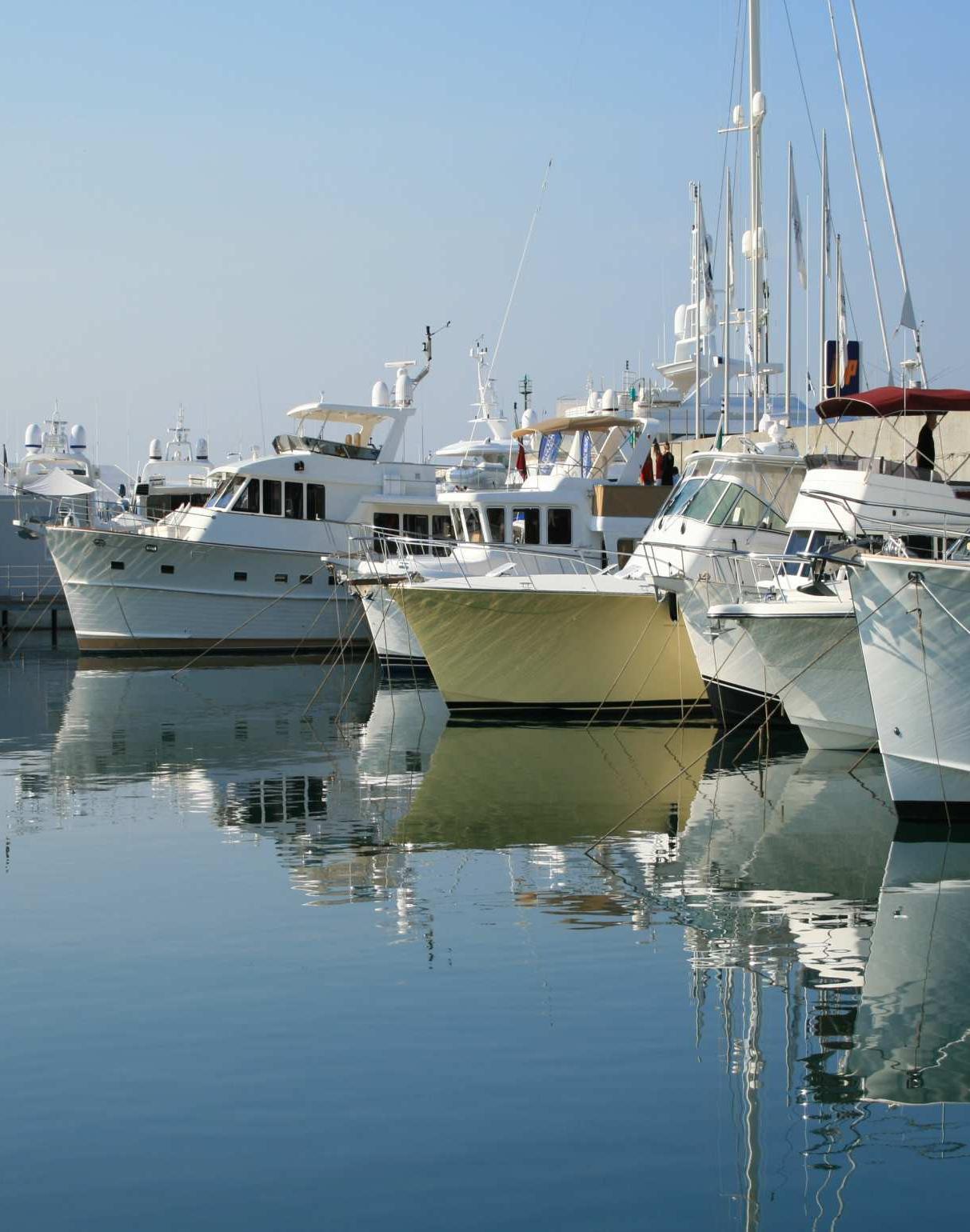 Binding Union srl – via Cuorgnè, 21 – 10156 Torino – Italy – tel. +39.011.2625414 – Fax +39.011.2625428 –www.binding.it – 1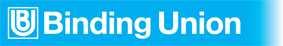 OUR PHILOSOPHYIt is since 1975 that Binding Unit has been designing and producing professional measure instruments.Nowadays, the offered products wide range allows us to satisfy the most varied applications. Our firm’s fundamental rules of our firm have always been the development of reliable solutions to real problems and to pay attention to the customer. This philosophy and the engagement to employ avant-garde technologies are recognised at international level.Automation	Marine	Lift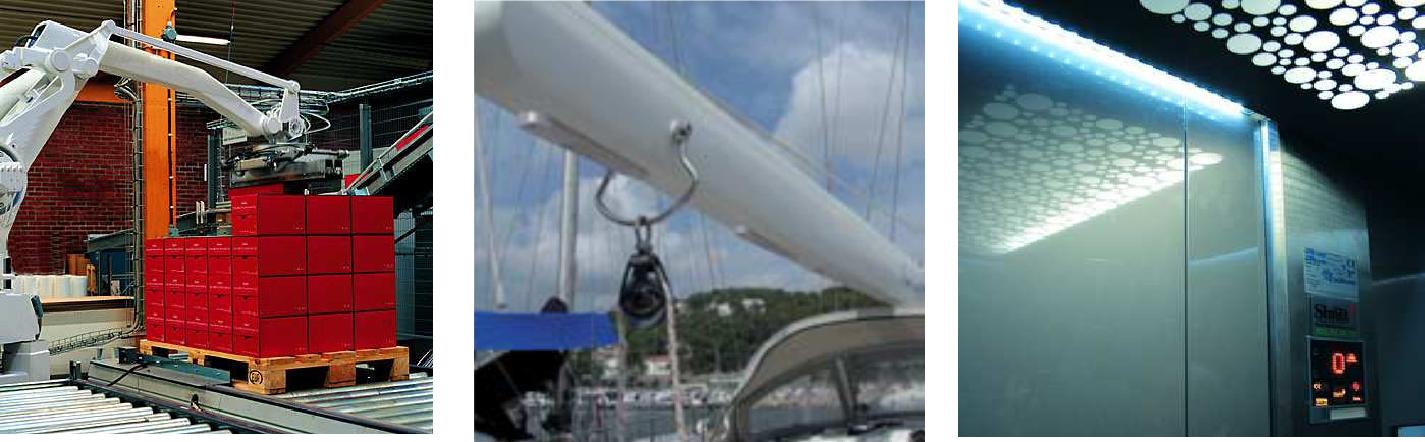 www.binding.it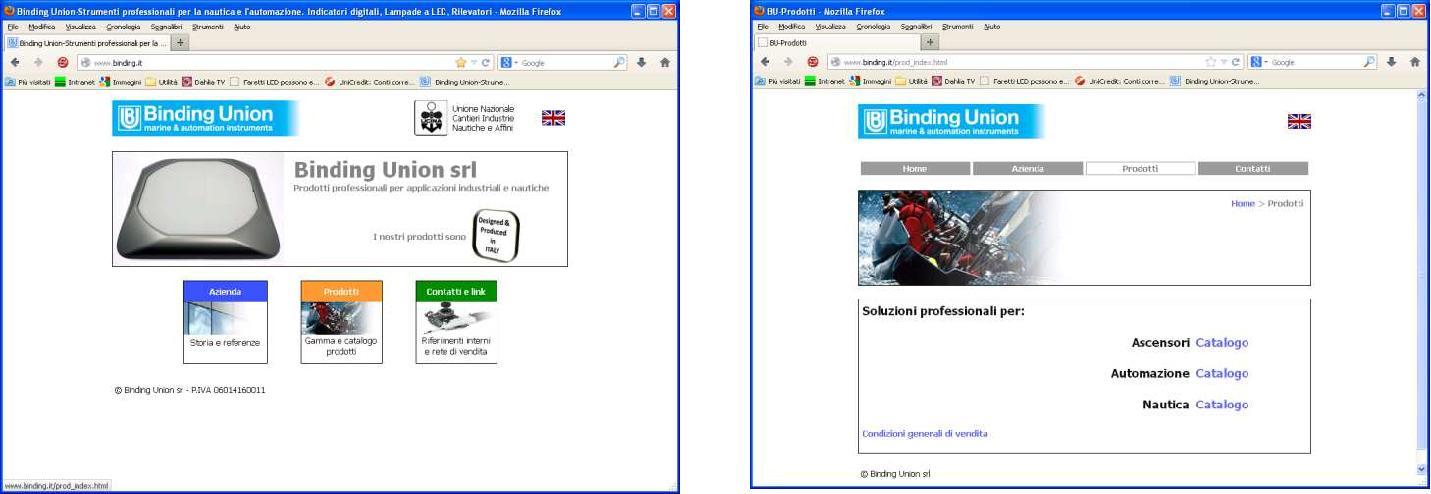 Binding Union srl – via Cuorgnè, 21 – 10156 Torino – Italy – tel. +39.011.2625414 – Fax +39.011.2625428 –www.binding.it – 2LIGHTING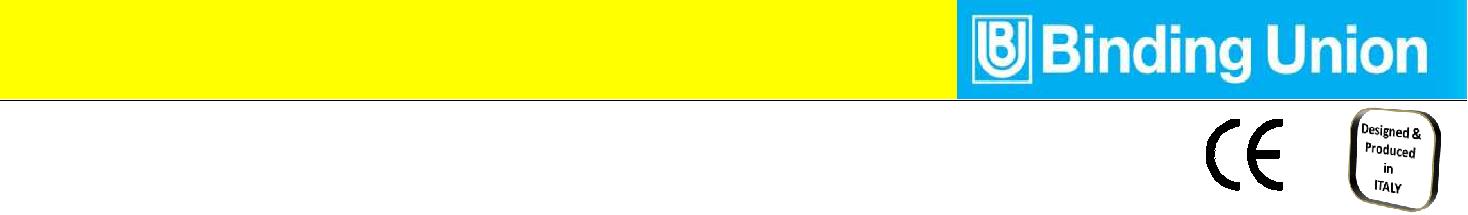 Main illuminating engineering sizesLuminous flux, lumen (lm).Represents the light energy quantity emitted in the space from a source in the time unit.Illumination, lux (lx).Represents the light quantity emitted form a source placed on a surface. Where the illumination produced by 1 lumen that falls in a uniform way on a 1 sm surface is equal to 1 Lux.Colour temperature, kelvin degrees (°K).Quantifies the light shade. A source chromatic aspect is defined as colour temperature.Light shade.This shows the colour temperature graduating from Warm to cold. The light shade is equal to the colour temperature + colours chromatic efficiency index (CRI).The shade has been standardized (UNI 12464) in three groups in the following table:Light sources normally used in plantsLED, in comparison with the conventional light sources give a number of advantages, as:Small size Low heat dissipation Long last Possibility to regulate the lighting in a continuous way and with different colours A substantial power saving, with the reduction of the power supply conductors section Higher safety in place with explosion risk Higher safety against hits and vibrations No ultraviolet rays emission and no noxious gas Nowadays, LED can easily take the place of other kind of lamps, reducing the electric absorption and improving the lighting.Furthermore, most of them have the big advantage to work with voltages between 10 and 30 Volt, so they do not suffer from the electric plant voltage drop or surplus, with the consequent lighting alterations and breakage, that happens with other type of lamps.Real lighting form Binding Union point of viewMany lamps producing firms, supply the luminous flux data (Lumen), even though it shows the source lighting and not the real one, it can happen to loose even the 40 …50%, through the lens that made up the lamp.Binding Union refers to Lux, the unit that measures the lighting on a certain surface at a fix distance form the lighting source, so that the real lighting is valued.So, measuring the lamp efficiency in lux, the data supplied are much more real than the ones supplied by other competitors, and makes easier the designer work that have to establish the quantity and models needed in a particular zone.Binding Union srl – via Cuorgnè, 21 – 10156 Torino – Italy – tel. +39.011.2625414 – Fax +39.011.2625428 –www.binding.it – 3LAMPS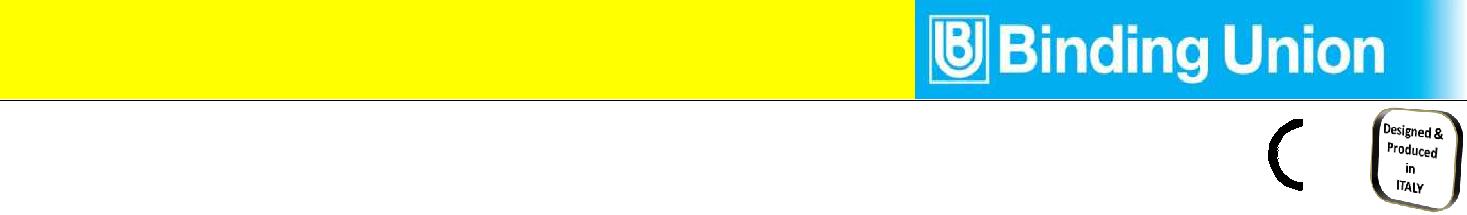 IRIS - LED spotlight, for underwater and exterior use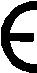 Applications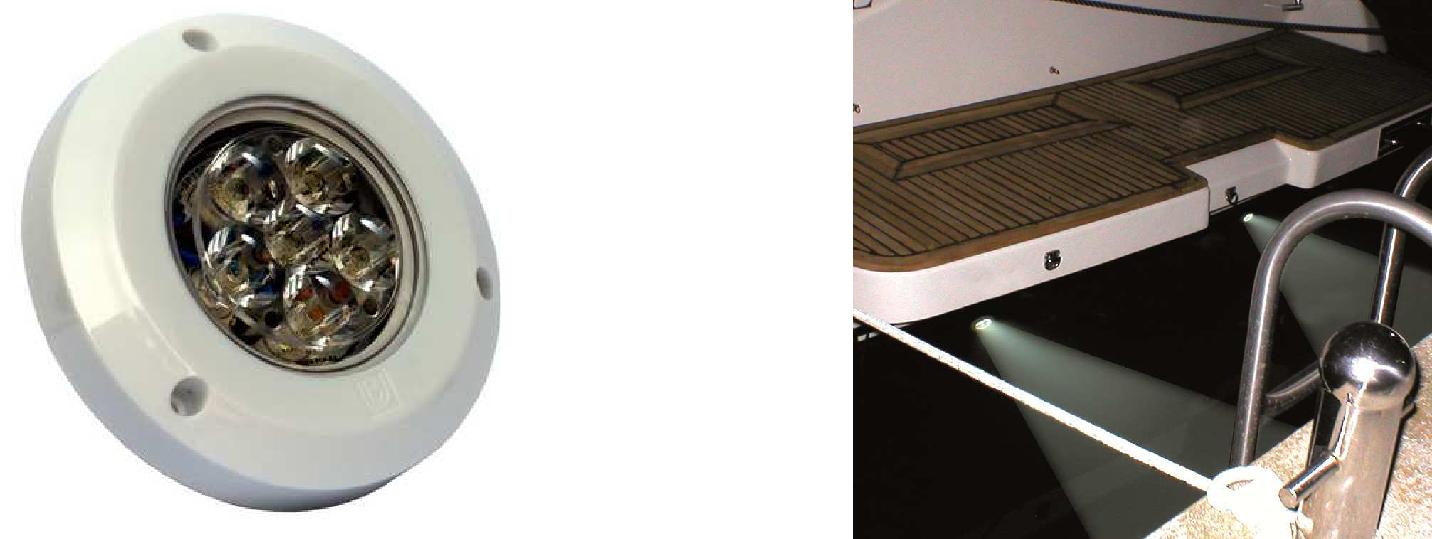 IRIS, underwater LED spotlights, usable also out of the waterRobust and elegant (polycarbonate) case allow a quick and economic installation. For the mounting it is necessary a single hole (from 18 mm) for the Power Supply cable passage, it is also possible to avoid this hole using the spacer AV0467.The frames are interchangeable and available in white, black and chromed colours, for surface and recessed mounting, with screw fastening. No connection to the anodes.Suitable for little bridges, roll bars, awnings, cockpits, motor vain, kitchens and baths.IRIS Plus, very bright LED spotlights for exclusive underwater useTechnical specifications	DimensionsPolycarbonate case (Inox optional) 	Emission angle 30° (15° for IRIS Plus)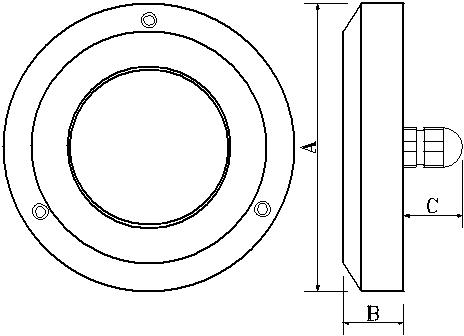 White light (8000°K) or blue Sea cable from 2 m  Power Supply: 10…30 Vdc  High protection class IP68	Luminous intensity: 800 lux at 1 m (2230 lux IRIS Plus)Protected against polarity inversion 	Protected against power surges	Low power consumption: 4 W, (6W IRIS Plus) long durationWork life: 30.000 hours @ 25°C Dimensions: 110 (A) x 23 (B) x 20mm (C) 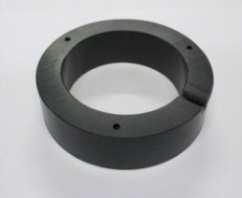 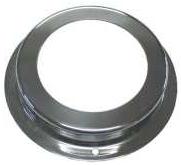 Binding Union srl – via Cuorgnè, 21 – 10156 Torino – Italy – tel. +39.011.2625414 – Fax +39.011.2625428 –www.binding.it – 4LAMPS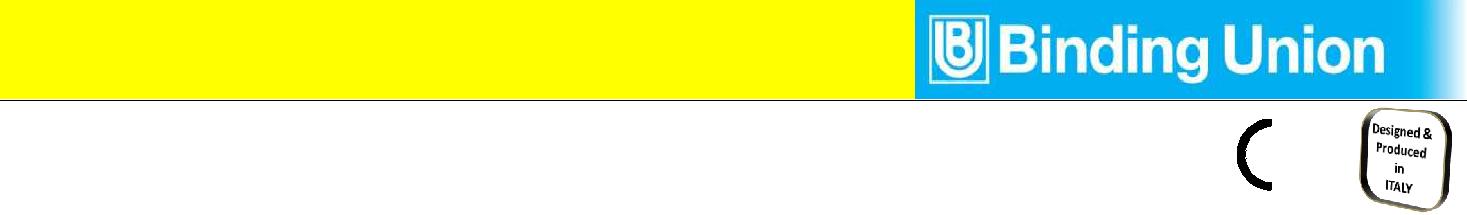 IRIS IE - LED spotlights, for interiors and exteriors with courtesy lightsApplications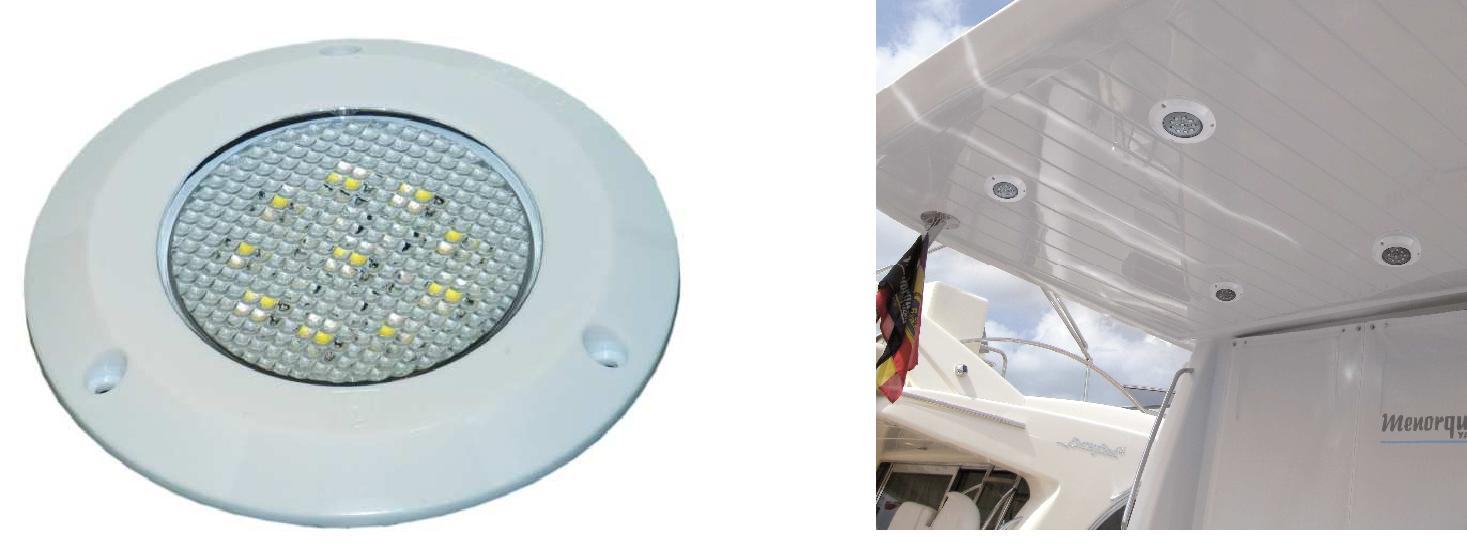 IRIS IE, LED spotlights for interiors / exteriors, with white, red, blue courtesy lightLED spotlights with two colours in polycarbonate. Strong and elegant they are suitable for internal and external environments. Intense and uniform lighting with wide ray. White, red or blue Courtesy light color (emergency). Interchangeable frame for surface and recessed mounting, available in white, black or chromed colours. Suitable for baths, kitchens, cockpits, motor vains, piers and roll bar. The low consumption allows to use them in high autonomy emergency plants. Always supplied in standard execution with two white recessed or surface framesTechnical specifications	DimensionsPolycarbonate case (inox option) Emission angle 20°  White main light, white or blue or red courtesy light.  Neutral white light 4500°K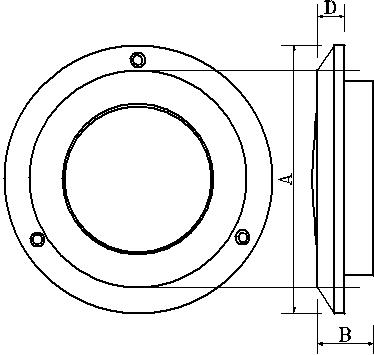  Power Supply: 10…30 Vdc  Protection class: IP44 o IP65	Luminous intensity: 55 lux a 1 m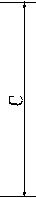  Protected against polarity inversion  Protected against power surges Power consumption: 4 W lighting, courtesy 0,5 / 1 W  Input for external dimmer (option D)Work life: 30.000 hours @ 25°C Dimensions: 110 (A) x 25 (C) x 85 (B) x 11mm (D) Binding Union srl – via Cuorgnè, 21 – 10156 Torino – Italy – tel. +39.011.2625414 – Fax +39.011.2625428 –www.binding.it – 5LAMPS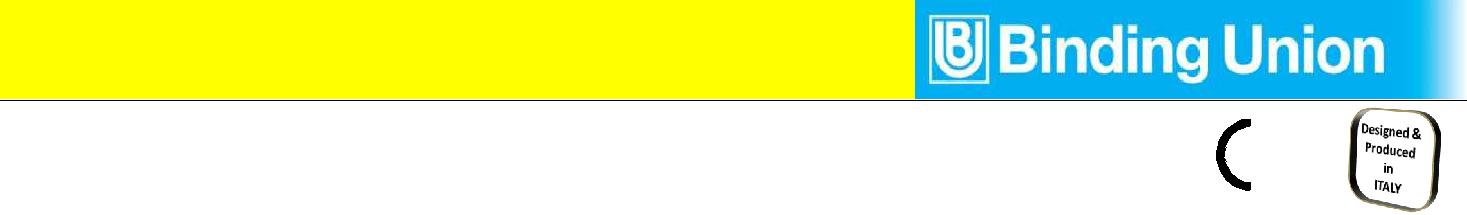 IRIS - LED recessed spotlight, also in UNI-EN-81-71 anti-vandal performance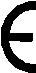 Applications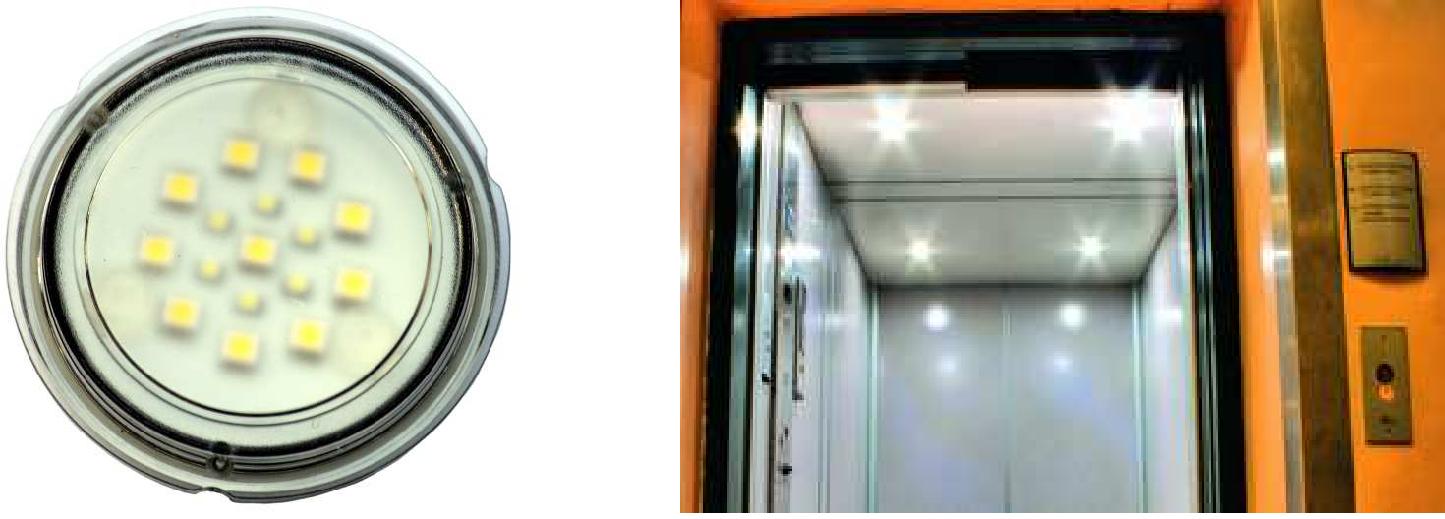 IRIS, LED spotlight for interiors, with emergency light, also in anti-vandalIntegrated emergency light, with separated circuit. They are suitable to light lift cars (two are enough to light according to the energy/safety regulation a 1000 x 1300 mm surface), goods lift, car lift, electric panels, elevator shafts and engine rooms. Elegant and strong, they are studied for applications in stiff ambiences and public installations; the LIR1040K model is up to the anti-vandal rules (UNI EN81-71, category 2) as it is fire and hit resistant.Picture 1 shows one of the equipment used for tests.Technical specifications	Fig. 1 – Mechanical stressPolycarbonate case Plastic frame white, black or chrome (option) Emission angle: 120° Main light: 10 led (6 emergency led) Neutral white light 4500°K Power supply: 10…30 Vdc Mounting: wall or recessed Dimensions: 85(A) x 65(B) x 76(C), 89(D) x 12(F) x 13mm(E) Plastic frame dimensions: 110 (A) x 25 (B) x 85mm (C) Protection class: IP68 frontal, IP44 back Light intensity: 65 Lux a 1 m Protected against power surges Power consumption: 5 W complete (1W emergency) Operative life: 30.000 hours at 25°C 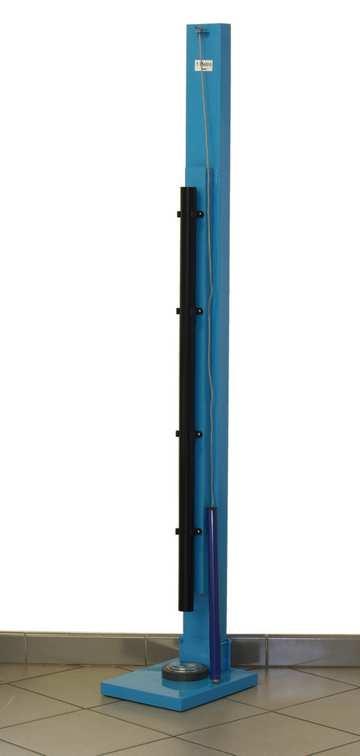 Binding Union srl – via Cuorgnè, 21 – 10156 Torino – Italy – tel. +39.011.2625414 – Fax +39.011.2625428 –www.binding.it – 6Pos.RangeIndicationsReferences1Up to 3300 °KShows Warm tonesCandle light2From 3300°K to 5300°KShows daily lightSun at midday3Over 5300° KShows cold lightCloudy skyLamp typeMedium efficencyPower common usedMedium lastIncandescent13…15 lm/W25 W1000 hoursFluorescent60…80 lm/W10, 15, 20 W8000 hoursHalogen16…20 lm/W10, 20, 50 W2000 hoursWhite Led50…110 lm/W2…6 W50.000…80.000 hoursModelsDescriptionAV0467LIR611KWIRIS - Spotlight, white light (dual white frame for surface and recessed mounting)LIR611KBIRIS - Blue light spotlight (dual white frame for surface and recessed mounting)LIR9PKW10IRIS Plus - Spotlight, white light (completed of surface white frame)LIR9PKB10IRIS Plus - Spotlight, blue light (completed of surface white frame)AV0467Spacer to avoid the cable hole, dim. 110x30mmAV0404White recessed mount frameAV0427AV0405White surface frameAV0427AV0405White surface frameAV0407Black recessed mount frameAV0408Black surface frameAV0409Chromed recessed mount frameAV0410Chromed surface frameAV0427AISI316 stainless steel surface mount frameModelsDescriptionModelsDescriptionLIR72KWWSpotlight for interiors, white light, and white courtesy.AV0404White recessed frame (supplied)LIR72KWBSpotlight for interiors, white light, and blue courtesy.AV0405White surface frame (supplied)LIR72KWRSpotlight for interiors, white light, and red courtesyAV0407Black recessed frameLIR82KWWSpotlight for exteriors, white light, and white courtesyAV0408Black surface frameLIR82KWBSpotlight for exteriors, white light, and blue courtesyAV0409Chromed recessed frameLIR82KWRSpotlight for exteriors, white light, and red courtesyAV0410Chromed surface frameDInput from dimmer (ACD001)AV0427AISI316 stainl.steel surface frameDimensionsDimensionsDimensions with frameBack fixingBack fixingModelsDescriptionDescriptionModelsModelsDescriptionDescriptionLIR1040K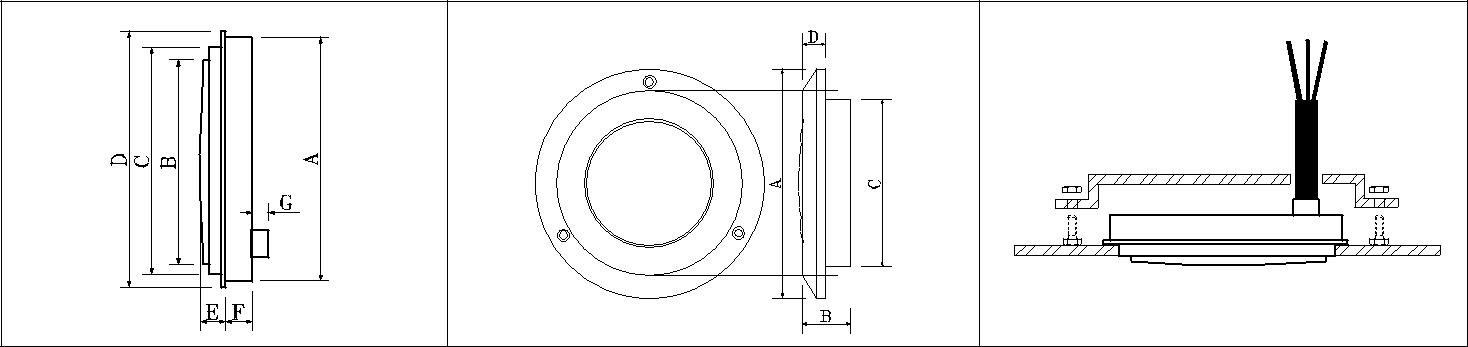 LIR1040KLIR1040KAnti-vandal performance spotlight, only central bodyAnti-vandal performance spotlight, only central bodyAnti-vandal performance spotlight, only central bodyAV0408AV0408Black surface frameBlack surface frameAV0404AV0404AV0404White recessed frameWhite recessed frameWhite recessed frameAV0409AV0409Chrome recessed frameChrome recessed frameAV0405AV0405AV0405White surface frameWhite surface frameWhite surface frameAV0410AV0410Chrome surface frameChrome surface frameAV0407AV0407AV0407Black recessed frameBlack recessed frameBlack recessed frameAV0427AV0427Cornice da parete inoxCornice da parete inox